Publicado en Barcelona el 07/01/2021 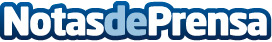 BOLLERIA Y PASTELERIA, S.A. obtiene el sello de calidad CEDEC y reafirma su colaboración con la consultoríaBOLLERIA Y PASTELERIA, S.A. es una empresa familiar centenaria en Palma de Mallorca. Con casi 120 años de historia y la quinta generación al frente del negocio, su actividad principal se centra en la fabricación y elaboración de pastelería y ensaimadas artesanas según recetas tradicionalesDatos de contacto:CEDEC, S.A.Gabinete de Comunicación 930330101Nota de prensa publicada en: https://www.notasdeprensa.es/bolleria-y-pasteleria-s-a-obtiene-el-sello-de Categorias: Gastronomía Baleares Restauración Recursos humanos Otros Servicios Consultoría http://www.notasdeprensa.es